Pre-K 1 Lesson Plan             April 19th-23rd  2021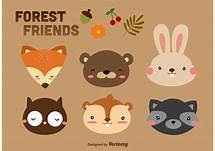 7:30-9:30 Good Morning/ArrivalGood Morning/ ArrivalGood Morning/Arrival Good Morning/ArrivalGood Morning/Arrival9:30-9:45Circle TimeCircle Time Circle Time Circle Time Circle Time9:45-10:00SnackSnackSnack SnackSnack10:15- 11:15  Big Centers Rainforest Intro  Less/ More Roll and Graph Shaving cream art Spanish Rainforest Book Water Tables Number order cut and paste Less/More game Big Centers Rainforest layer cut and paste 11:30-12:30 Go Home/ LunchGo Home/Lunch Go Home/LunchGo Home/LunchGo Home/Lunch12:30-1:00Quiet TimeQuiet TimeQuiet Time Quiet Time Quiet Time1:00-3:00 Music with Miss Willow Cinnamon Toast Rainforest animals  Art with Miss Tasen ACPL StorytimeFriday Tabletops3:00-3:15After School Go HomeAfter School/Go HomeAfter School/ Go HomeAfter School/Go HomeAfter School/Go Home